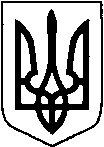 КИЇВСЬКА ОБЛАСТЬТЕТІЇВСЬКА МІСЬКА РАДАVІІІ СКЛИКАННЯТРЕТЯ   ПОЗАЧЕРГОВА  СЕСІЯПРОЕКТ      Р І Ш Е Н Н Я
___________20_____р.                                   №   -3-VIIІ
Про затвердження проектів землеустроющодо відведення земельних ділянокцільове призначення яких змінюється,які розташовані  на території Тетіївської міської ради.                  Розглянувши заяву гр.Лебеденка Д.І , Шикір Т.П. та розроблені ПП «Земля» проекти землеустрою щодо відведення земельних ділянок цільове призначення, яких змінюється на підставі рішення 25 сесії 7 скликання № 381 від 22.09.2017 року, керуючись пунктом 34 частиною 1 статті 26 Закону України «Про місцеве самоврядування в Україні», відповідно до статей 12, 116, 118, 121, 125, 126, 134, 186-1, Земельного кодексу України, статтями 19, 25, 50 Закону України «Про землеустрій», Закону України « Про державну реєстрацію речових прав на нерухоме майно та їх обтяжень» Тетіївська міська рада ВИРІШИЛА :1.Затвердити розроблений ПП «Земля» проект землеустрою щодо відведення                   земельної  ділянки, цільове  призначення  якої  змінюється із земель для будівництва і обслуговування житлового будинку, господарських будівель і споруд (присадибна ділянка)  код ( 02.01) у землі  для будівництва та обслуговування будівель торгівлі код (03.07) площею 0,06 га   кадастровий  номер   3224610100:01:074:0039, яка  перебуває  у   власності  та   розташована  на  території  Тетіївської  міської  ради  в   м. Тетієві   по   вул. Академіка Байраківського, 90-А        - Лебеденку  Денису  Івановичу                 2.Змінити  цільове  призначення  земельної  ділянки  із земель для будівництва і обслуговування житлового будинку, господарських будівель і споруд (присадибна ділянка)  код ( 02.01) у землі  для будівництва та обслуговування будівель торгівлі код (03.07) площею 0,06 га   кадастровий  номер   3224610100:01:074:0039, яка  перебуває  у   власності  та   розташована  на  території  Тетіївської  міської  ради  в   м. Тетієві   по   вул. Академіка Байраківського, 90-А        - Лебеденку  Денису  Івановичу              3.Затвердити розроблений ПП «Земля» проект землеустрою щодо відведення                   земельної  ділянки, цільове  призначення  якої  змінюється із земель для будівництва і обслуговування житлового будинку, господарських будівель і споруд (присадибна ділянка)  код ( 02.01) у землі  для будівництва та обслуговування будівель торгівлі код (03.07) площею 0,0528 га   кадастровий  номер   3224610100:01:089:0045, яка  перебуває  у   власності  та   розташована  на  території  Тетіївської  міської  ради  в   м. Тетієві   по   вул. Ярослава Мудрого, 52       - Шикір Тамарі Петрівні                4.Змінити  цільове  призначення  земельної  ділянки  із земель для будівництва і обслуговування житлового будинку, господарських будівель і споруд (присадибна ділянка)  код ( 02.01) у землі  для будівництва та обслуговування будівель торгівлі код (03.07) площею 0,0528 га   кадастровий  номер   3224610100:01:089:0045, яка  перебуває  у   власності  та   розташована  на  території  Тетіївської  міської  ради  в   м. Тетієві   по   вул. Ярослава Мудрого,52       - Шикір Тамарі Петрівні 5.Контроль за виконанням даного рішення покласти на постійну депутатську комісію з питань регулювання земельних відносин, архітектури, будівництва та охорони навколишнього середовища (голова Крамар О.А.)              Міський голова                                                     Б.БАЛАГУРА             Начальник юридичного відділу                                                  Н. М. Складена